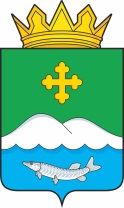 Дума Белозерского муниципального округа Курганской областиРЕШЕНИЕот 25 ноября 2022 года № 275                   с. БелозерскоеО принятии имущества из муниципальной собственности Зарослинского сельсовета Белозерского района Курганской области в муниципальную собственность Белозерского муниципального округа Курганской областиВ соответствии с Гражданским кодексом Российской Федерации, Федеральным законом от 6 октября 2003 года № 131-ФЗ «Об общих принципах организации местного самоуправления в Российской Федерации», Законом Курганской области от 29 декабря 2021 года № 172 «О преобразовании муниципальных образований путем объединения всех поселений, входящих в состав Белозерского района Курганской области, во вновь образованное муниципальное образование - Белозерский муниципальный округ Курганской области и внесении изменений в некоторые законы Курганской области», решением Думы Белозерского муниципального округа от 5 мая 2022 года № 13 «О правопреемстве органов местного самоуправления Белозерского муниципального округа», Дума Белозерского муниципального округа РЕШИЛА: 1. Принять в муниципальную собственность (в казну) Белозерского муниципального округа Курганской области имущество, ранее находившееся в муниципальной собственности Зарослинского сельсовета Белозерского района Курганской области, согласно приложению к настоящему решению.2. Рекомендовать отделу имущественных и земельных отношений Администрации Белозерского муниципального округа зарегистрировать право собственности и включить в реестр муниципального имущества Белозерского муниципального округа Курганской области объекты, указанные в приложении к настоящему решению, в срок до окончания процедуры ликвидации Администрации Зарослинского сельсовета Белозерского района Курганской области.3. Разместить настоящее решение на официальном сайте Администрации Белозерского муниципального округа в информационно-телекоммуникационной сети «Интернет».4. Решение вступает в силу с момента подписания. Председатель Думы Белозерского муниципального округа                                                 П.А. МакаровГлава Белозерского муниципального округа                                                  А.В. ЗавьяловПЕРЕЧЕНЬимущества, передаваемого в собственность муниципального образования Белозерского муниципального округа Курганской областиПриложение к решению Думы Белозерского муниципального округа Курганской области от  25 ноября 2022 года № 275«О принятии имущества из Зарослинского сельсовета Белозерского района Курганской области в  муниципальную собственность Белозерского муниципального округа Курганской области»№ п/пНаименованиеимуществаАдрес (местоположение) имущества)Основные характеристики имущества (площадь/ протяженность)Кадастровый номерДата, номер регистрацииБалансовая стоимость, рублейОстаточная стоимость, рублейПримечание, правообладатель123456789Подраздел недвижимое имущество, сооруженияПодраздел недвижимое имущество, сооруженияПодраздел недвижимое имущество, сооруженияПодраздел недвижимое имущество, сооруженияПодраздел недвижимое имущество, сооруженияПодраздел недвижимое имущество, сооруженияПодраздел недвижимое имущество, сооруженияПодраздел недвижимое имущество, сооруженияПодраздел недвижимое имущество, сооружения1.Земельный участокКурганская обл., Белозерский р-н,   д. Малое Зарослое,  ул. Береговая, 9земли населённых пунктов,3068 кв. м45:02:011202:3730.07.2018 г.  45:02:011202:37-45/070/2018-138135,240Зарослинский сельсовет2.Земельный участокКурганская обл., Белозерский р-н, д. Большое Зарослое, в бывших границах ПСК «Колос»земли сельскохозяйственного назначения, 306000 кв. м45:02:050101:77503.10.2019 г.  45:02:050101:775-45/060/2019-2;03.10.2019 г. 45:02:050101:775-45/060/2019-4804780,000Зарослинский сельсовет3.Земельный участокКурганская обл., Белозерский р-н, д. Большое Зарослое, в бывших границах ПСК «Колос»земли сельскохозяйственного назначения,  153000 кв. м45:02:050101:77623.11.2018 г.  45:02:050101:776-45/071/2018-2402390,000Зарослинский сельсовет